Liceo Los Almendros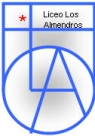        MatemáticaProf.: Rosa GutiérrezSegundo Medio MatemáticaGuía N° 2  Tema: Elaboración Tutorial (Video) Función Lineal y Afín Instrucciones:El Trabajo se realiza en forma individual.El ejercicio a desarrollar es el que se le asigna en la segunda hoja de este trabajo y no debe desarrollar otro que no sea el que se le asigno.En el video-tutorial que usted realizara se debe evidenciar en forma clara los siguientes pasos:Inicio del video: Al inicio del video-tutorial debes indicando tu nombre, apellido y cursoNombre del Liceo Indicar el tema o contenido a desarrollar Indicar que vas a realizarDesarrollo del video: Debe desarrollar el ejercicio previamente asignadoNo debe estar hecho el ejercicio que vas a desarrollar debes ir desarrollándolo tu en el video-tutorial  Debes ir explicando cada paso que vas desarrollandoDebes verte en el video Debes explicar hacia la cámara no debes explicar de espalda. El volumen que uses en la explicación debe ser adecuado de tal forma que se escuche claro Final del video: Debes indicar cual es la solución del ejercicio que desarrollaste Señalar algunas indicaciones importantes que no deben olvidarAgradecer y despedirse.Se evaluará también la calidad y la puntualidad en la entrega del Video.Fecha de entrega viernes 17 de abril hasta la 22 hrs en el emailSe debe enviar el video-tutorial solo al correo electrónico trabajos.mat.proferosa@gmail.comEjercicios : Debes  desarrollar la tabla  y el Grafico , indicar el Tipo de Función y además determinar si es creciente o decreciente la función N°Ejercicio a Desarrollar en el Video-TutorialNombre AlumnoArriaza Herrera NicolásY = 3x  + 1   Barrera Reyes Darioleth BelénBerríos Sánchez Catalina Brito Rojas Camila Y = 2x  + 1   calderón padilla Javiera Y =  - 2x  + 1   Canifrú Arias Ricardo Carazas Mejía Kevin Y =  x  + 3   Ceballos Rebolledo Sergio Y = 2x  + 1   Corral casanova VicenteY = 4x  - 2   Díaz muñoz Josué Y = 2x  - 1   Espina Céspedes rodrigo Y = 4x  - 1   Figueroa Bugüeño marco García Hernández ArianaY = -3x  + 1   Giraldo Montoya maría CamilaGuillen murillo Narianny Y = -4x  +1   Malca Llanos Maryori Miranda fica Isaac Y = 2x  - 5   muñoz santana Sarai Ormazábal campos Benjamín Y = 2x  - 3   Raigosa Vélez Estefany DayanaY =  - x  + 2   Rioseco Luna Maximiliano Rivas Martín Betsamar Y = 3x  + 1   Rodríguez Acebedo Cristel Rodríguez Bobadilla Katherine Y = x  - 5   Sanhueza guzmán Melany Sarzo casas Carlos Y = 4x  - 1   Tamaya carrasco Allison Y = 2x  +1   Vergara Márquez Leandro Villigua Vivas Isaac Y = 2x  - 3   Guerra González Juan EduardoY = x  - 1   Garrido Miranda Nicolás 